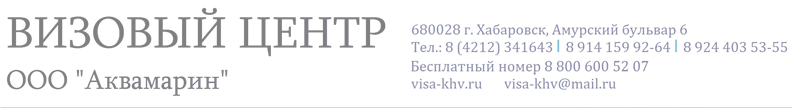 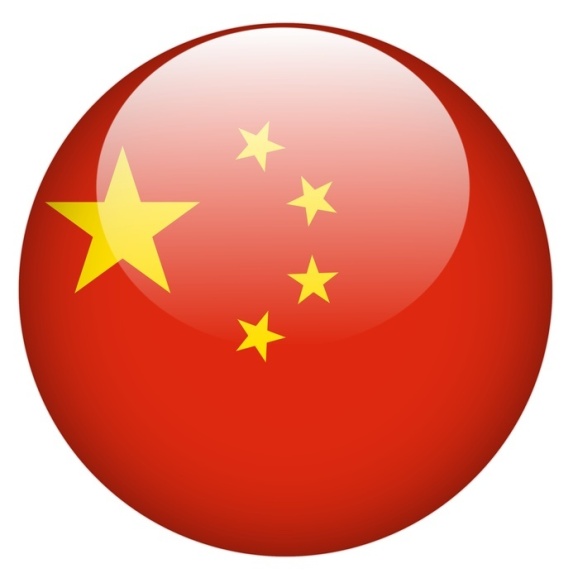 Подача документов осуществляется не ранее, чем за 90 дней и не позднее, чем за 5 дней до начала поездки.Данный список поможет Вам собрать документы, необходимые для подачи заявления на получение визы. Учтите, что Генеральное Консульство Китайской Народной Республики может запросить дополнительные документы или дополнительную информацию, если это окажется необходимым для рассмотрения заявления.Рассмотрение документовЗаявление на визу обычно рассматривается  в течение восьми дней (включая день подачи и выдачи). При выдаче визы заявителю дается коридор для въезда на территорию Китайской Народной Республики. По истечении этого срока виза перестает действовать. При планировании путешествия заявитель должен данные сроки учитывать.НЕОБХОДИМЫЕ ДОКУМЕНТЫДействующий заграничный паспорт для поездок за границу (срок действия паспорта должен быть не менее 6 месяцев со дня подачи заявления на визу, в паспорте должно быть минимум две чистые страницы в одном развороте). ЕСЛИ загранпаспорт выдан в 2015-2018 гг, необходимо предоставить оригинал предыдущего загранпаспорта, либо предоставить объяснительную, в которой прописано по какой причине заявитель не может предоставить загранпаспорт.Одна цветная фотография, высокого качества, на белом фоне, одежда не должна сливаться с фоном, размер 35*50 мм, высота лица 28-33 мм, уши и лоб должны быть открыты, на лице не должно быть очков..Копия гражданского паспорта - разворот с личными данными, разворот с действующей пропиской, разворот страниц 18-19.ДОКУМЕНТЫ ДЛЯ ПОЕЗДКИ  С НЕСОВЕРШЕННОЛЕТНИМИ:- свидетельства о рождении ребенка.- нотариально заверенное согласие  на выезд – ребенка от одного из родителей, в случае, если ребенок выезжает со вторым родителем, либо от обоих родителей, если ребенок выезжает с иными родственниками или знакомыми.- ксерокопия паспорта родителя, давшего согласие на выезд ребенка.